                   صورتجلسه دفاع پیشنهاده دانشجویان دکتری دانشگاه کاشان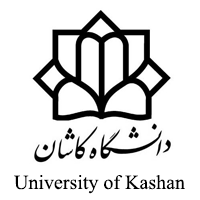 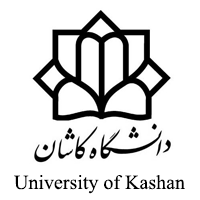 نظرات داوران:نظر نهایی                    صورتجلسه دفاع پیشنهاده دانشجویان دکتری دانشگاه کاشان(پس از انجام اصلاحات)جلسه دفاع از موضوع پیشنهاده آقای/ خانم ........................................................... با عنوان ............................................ ... ... .... ........................ ................................ ............................................................. .............................. .............. ..............در تاریخ ....................................... برگزار و پس از انجام اصلاحات مورد نظر با آن موافقت شد. نام و نام خانوادگی:                                             شماره دانشجویی:                             رشته:تاریخ برگزاری جلسه دفاع:موضوع پیشنهاده:⃝ پذیرش بدون اصلاحات ⃝ پذیرش با اصلاحات مختصر ⃝ پذیرش با انجام اصلاحات اساسی ⃝ عدم پذیرشنام ونام خانوادگیامضاءداور:داور:داور:استاد راهنمااستاد مشاور/راهنمای دوم:نام ونام خانوادگیامضاءداور:داور:داور:استاد راهنمااستاد مشاور/راهنمای دوم:مدیرگروه